ΔΙΑΓΡΑΜΜΑΤΑ ΡΟΗΣ - ΘΕΜΑΤΑ ΕΞΕΤΑΣΕΩΝΕπαναληπτικές 2012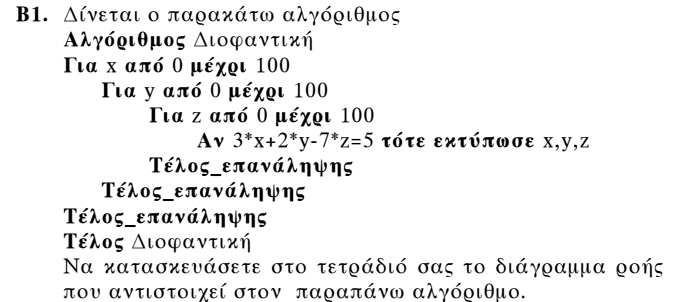 ΟΕΦΕ 2011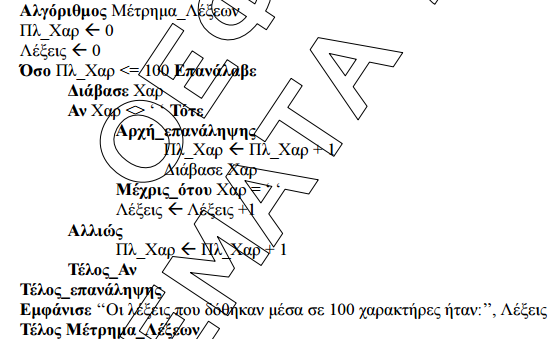 ΟΕΦΕ 2012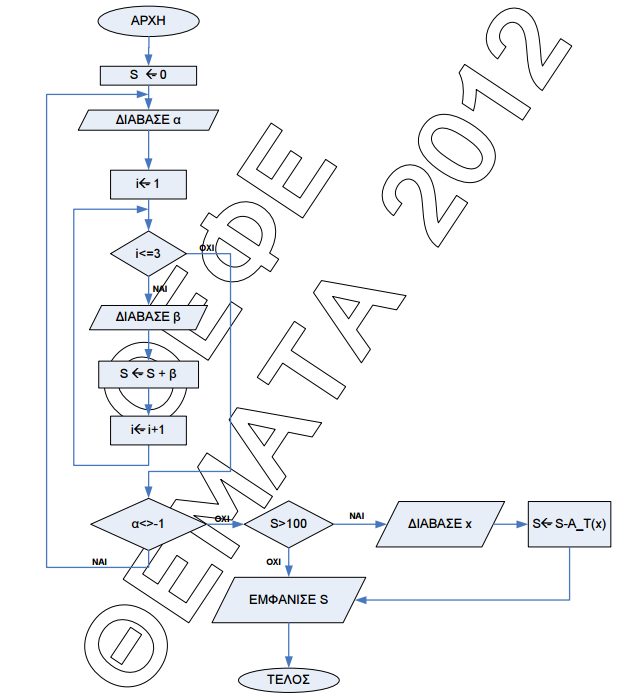 ΟΕΦΕ 2013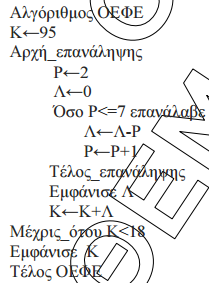 ΟΕΦΕ 2016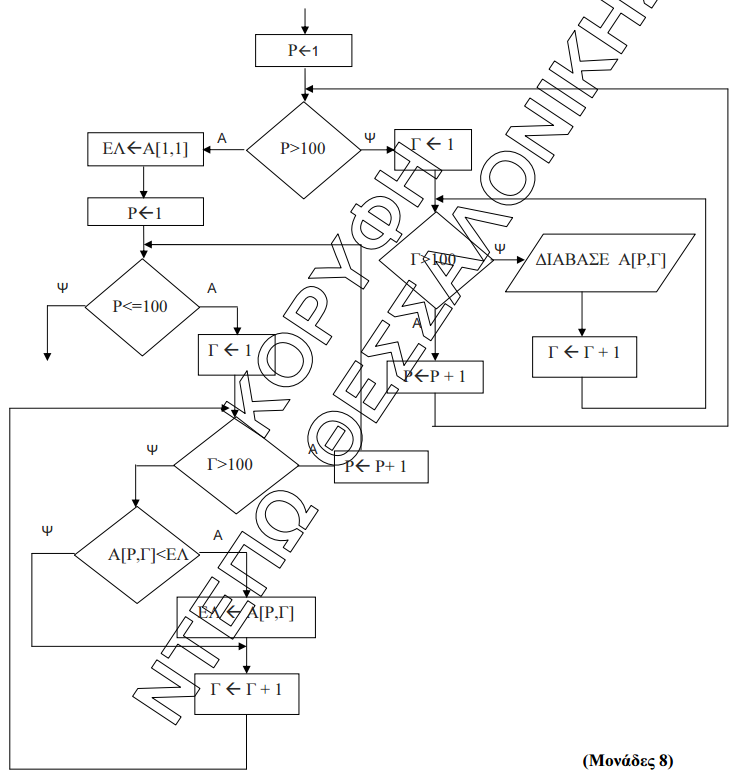 2008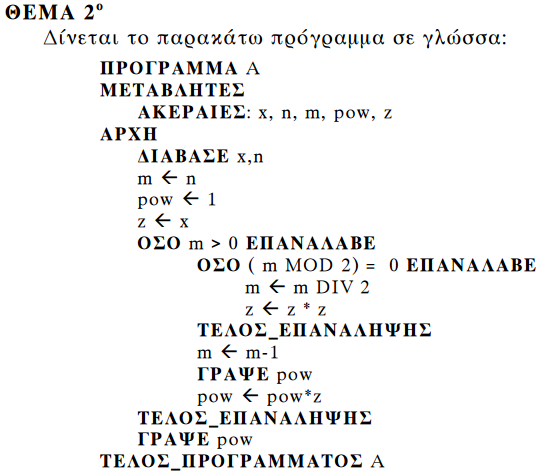 2011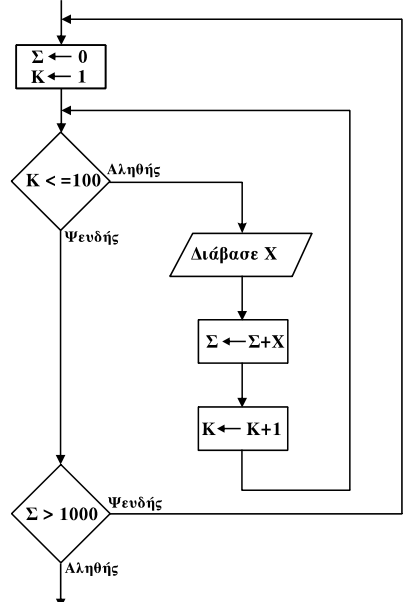 2012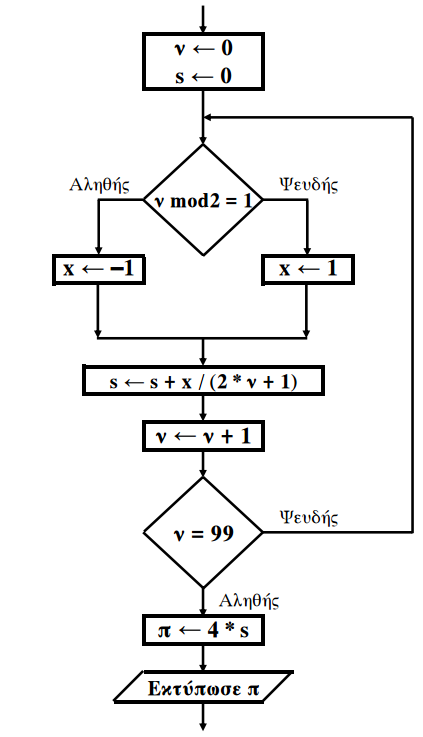 2014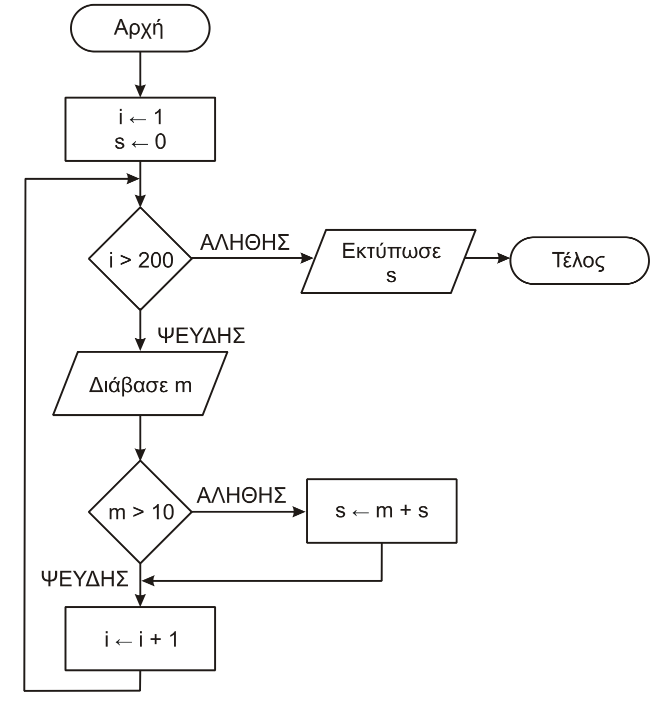 2013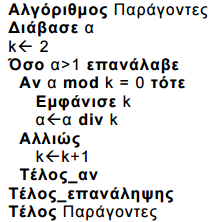 2015 - Επαναληπτικές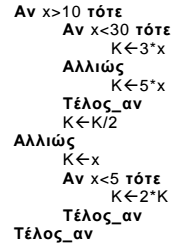 ΟΕΦΕ 2009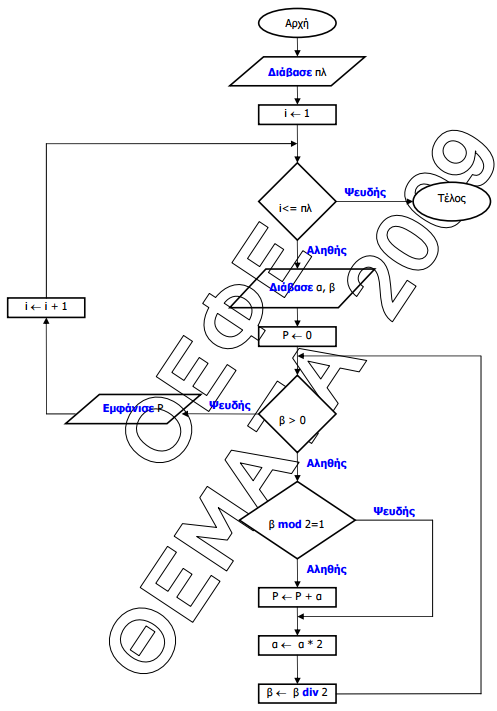 ΟΕΦΕ 2010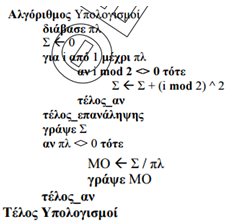 ΟΕΦΕ 2014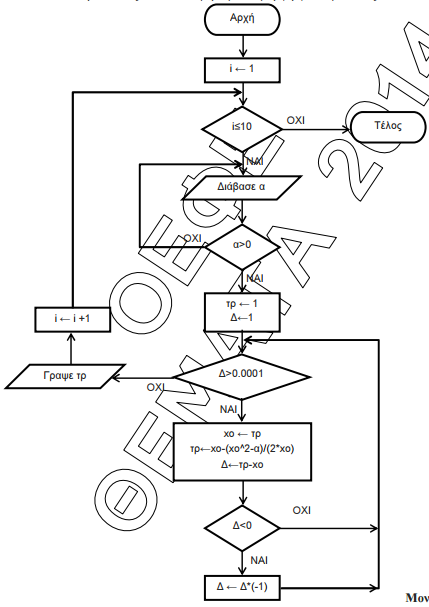 ΟΕΦΕ 2015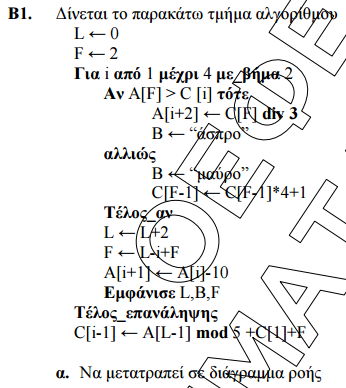 